ХЕРСОНСЬКА ЦЕНТРАЛІЗОВАНА БІБЛІОТЕЧНА СИСТЕМА ХЕРСОНСЬКОЇ МІСЬКОЇ РАДИ ПРОТОКОЛ № 315 березня 2024 р.	                                                                      м. ХерсонЩодо прийняття рішення уповноваженою особоюПорядок денний:Про прийняття рішення щодо здійснення закупівлі без застосування відкритих торгів та/або електронного каталогу для закупівлі товару відповідно до пп. 5 абз. 3 п. 13 Особливостей здійснення публічних закупівель товарів, робіт і послуг для замовників, передбачених Законом України «Про публічні закупівлі», на період дії правового режиму воєнного стану в Україні та протягом 90 днів з дня його припинення або скасування, затверджених постановою Кабміну від 12.10.2022 № 1178 (далі - Особливості), за предметом: Послуга з постачання теплової енергії (ДК 021:2015-09320000-8- Пара, гаряча вода та пов’язана продукція) за ДК 021:2015 Єдиного закупівельного словника (далі — Закупівля). Про розгляд та затвердження річного плану закупівель на 2024 рік у порядку, встановленому Законом України «Про публічні закупівлі» (далі — Закон, Закон про публічні закупівлі), а саме:Про оприлюднення річного плану закупівель на 2024 рік в електронній системі закупівель у порядку, встановленому Уповноваженим органом (далі - Електронна система).Про оприлюднення звіту про договір про закупівлю, укладений без використання електронної системи закупівель (далі — Звіт про договір про закупівлю), щодо Закупівлі в електронній системі відповідно до вимог пункту 3 розділу X «Прикінцеві та перехідні положення» Закону.Під час розгляду першого питання порядку денного:Відповідно до статті 64 Конституції України в умовах воєнного або надзвичайного стану тимчасово можуть встановлюватись окремі обмеження прав і свобод із обов’язковим зазначенням строку дії цих обмежень.Указом Президента України від 24.02.2022 № 64 (зі змінами) термін дії воєнного стану встановлено до 13.05.2024 р Закон України "Про затвердження Указу Президента України "Про продовження строку дії воєнного стану в Україні").Статтею 4 Указу № 64 Кабінету Міністрів України постановлено невідкладно:ввести в дію план запровадження та забезпечення заходів правового режиму воєнного стану в Україні;забезпечити фінансування та вжити в межах повноважень інших заходів, пов’язаних із запровадженням правового режиму воєнного стану на території України.Стаття 12 Закону України «Про правовий режим воєнного стану» передбачає, що Кабінет Міністрів України в разі введення воєнного стану в Україні або окремих її місцевостях:працює відповідно до Регламенту Кабінету Міністрів України в умовах воєнного стану;розробляє та вводить в дію План запровадження та забезпечення заходів правового режиму воєнного стану в окремих місцевостях України з урахуванням загроз та особливостей конкретної ситуації, яка склалася.Згідно з сьомим абзацом пункту 5 частини 1 статті 20 Закону України від 27.02.2014 № 794«Про Кабінет Міністрів України» Кабінет Міністрів України здійснює керівництво єдиною системою цивільного захисту України, мобілізаційною підготовкою національної економіки та переведенням її на режим роботи в умовах надзвичайного чи воєнного стану.З метою невідкладного забезпечення заходів правового режиму воєнного стану, до яких у тому числі входить здійснення публічних закупівель, частиною З7 розділу X «Прикінцеві та перехідні положення» Закону встановлено, що на період дії правового режиму воєнного стану в Україні та протягом 90 днів з дня його припинення або скасування особливості здійснення закупівель товарів, робіт і послуг для замовників, передбачених цим Законом, визначаються Кабінетом Міністрів України із забезпеченням захищеності таких замовників від воєнних загроз.На виконання цієї норми Закону урядом були прийняті Особливості.Положеннями Особливостей передбачено підставу для здійснення закупівлі за підпунктом 5 пункту 13: придбання замовниками товарів і послуг (крім послуг з поточного ремонту), вартість яких становить або перевищує 100 тис. гривень, послуг з поточного ремонту, вартість яких становить або перевищує 200 тис. гривень, робіт, вартість яких становить або перевищує 1,5 мли гривень, може здійснюватися без застосування відкритих торгів та/або електронного каталогу для закупівлі товару у разі, коли роботи, товари чи послуги можуть бути викопані, поставлені чи надані виключно певним суб'єктом господарювання у випадку відсутності конкуренції з технічних причин, яка повинна бути документально підтверджена замовником. Обсяг закупівлі визначається на підставі річного планування, а також з урахуванням потреби замовника на опалювальний період, до кінця 2024 року.Відповідно до наказу №11 від 26.01.2024 року існує потреба у здійсненні Закупівлі. Приховуючи те, що постачальником Закупівлі є лише певний суб’єкт господарювання Дочірнє підприємство «Теплотехсервіс» ТОВ «Група компаній «Теплотехніка», що підтверджено відповідним документом — рішенням НАЦІОНАЛЬНОЇ КОМІСІЇ, ЩО ЗДІЙСНЮЄ ДЕРЖАВНЕ РЕГУЛЮВАННЯ У СФЕРАХ ЕНЕРГЕТИКИ ТА КОМУНАЛЬНИХ ПОСЛУГ і занесено до Зведеного переліку суб’єктів природних монополій», застосовується вищевказане виключення.Водночас, як передбачено чинним законодавством, під час здійснення закупівель замовники повинні дотримуватися принципів здійснення публічних закупівель.Отже, враховуючи зазначене, з метою дотримання принципу ефективності закупівлі, якнайшвидшого забезпечення наявної потреби Замовника в умовах воєнного стану замовник прийняв рішення щодо здійснення Закупівлі без застосування відкритих торгів та/або електронного каталогу для закупівлі товару та застосування під час здійснення Закупівлі, як виняток, підстави за підпунктом 5 пункту ІЗ Особливостей: придбання замовниками товарів і послуг (крім послуг з поточного ремонту), вартість яких становить або перевищує 100 тис. гривень, послуг з поточного ремонту, вартість яких становить або перевищує 200 тис. гривень, робіт, вартість яких становить або перевищує 1,5 млн гривень, може здійснюватися без застосування відкритих торгів та/або електронного каталогу для закупівлі товару у разі, коли роботи, товари чи послуги можуть бути виконані, поставлені чи надані виключно певнимсуб'єктом господарювання у випадку відсутності конкуренції з технічних причин, яка повинна бути документально підтверджена замовником, і укладення договору.За результатами закупівлі, здійсненої відповідно до цього пункту, замовники оприлюднюють в електронній системі закупівель звіт про договір про закупівлю, укладений без використання електронної системи закупівель, відповідно до пункту 3 розділу X «Прикінцеві та перехідні положення» Закону.З огляду на викладене, рішення замовника про проведення закупівлі відповідає чинному законодавству.Перелік документів, якими підтверджується наявність підстави для застосування виключення за Особливостями (документальне підтвердження):І. Зведений реєстру суб’єктів природних монополій з сайту АМКУhttps://amcu.gov.ua/napryami/konkurenciya/arhiv-zvedenogo-pereliku-prirodnih- monopolij/zvedenij-perelik-prirodnih-monopolij-2023https://amcu.gov.ua/storage/app/uploads/public/65a/a4f/6fd/65aa4f6fd08da019449353.pdfПід час розгляду другого питання порядку денного:На виконання вимог статті 4 Закону для забезпечення наявної потреби Замовника є необхідність у затвердженні річного плану закупівель на 2024 рік щодо Закупівлі, із зазначенням у примітках, що Закупівля здійснюється без застосування відкритих торгів та/або електронного каталогу для закупівлі товару відповідно до підпункту 5 абз.3 пункту 13 Особливостей.Під час розгляду третього питання порядку денного:На виконання вимог статті 4 Закону є необхідність оприлюднити річний план закупівель на 2024 рік в Електронній системі протягом п’яти робочих днів з дня його затвердження.Під час розгляду четвертого питання порядку денного:Пунктом 13 Особливостей встановлено, що за результатами закупівлі, здійсненої відповідно до цього пункту, замовники оприлюднюють в електронній системі закупівель звіт про договір про закупівлю, укладений без використання електронної системи закупівель, відповідно до пункту З8 розділу X «Прикінцеві та перехідні положення» Закону.У разі укладення договору про закупівлю відповідно до цього пункту замовник разом зі звітом про договір про закупівлю, укладений без використання електронної системи закупівель, оприлюднює в електронній системі закупівель договір про закупівлю та додатки до нього, а також обґрунтування підстави для здійснення замовником закупівлі відповідно до цього пункту.У разі, коли оприлюднення в електронній системі закупівель інформації про місцезнаходження замовника та/або місцезнаходження (для юридичної особи) / місце проживання (для фізичної особи) постачальника (виконавця робіт, надавача послуг), та/або місце поставки товарів, виконання робіт чи надання послуг (оприлюднення якої передбачено Законом та/або цими особливостями) несе загрозу безпеці замовника та/або постачальника, така інформація в договорі про закупівлю, який укладається відповідно до цього пункту та оприлюднюється в електронній системі закупівель, може зазначатися як назва населеного пункту місцезнаходження замовника та/або місцезнаходження (для юридичної особи) / місце проживання (для фізичної особи) постачальника (виконавця робіт, надавача послуг), та/або назва населеного пункту, у який здійснюється доставка товару (у якому виконуються роботи чи надаються послуги).Отже, з огляду на норми Особливостей є необхідність у прийнятті рішення щодо оприлюднення звіту про договір про закупівлю, укладений без використання електронної системи закупівель, не пізніше ніж через 10 робочих днів з дня укладення такого договору, договору про закупівлю та додатків до нього, а також обґрунтування підстави для здійснення замовником закупівлі відповідно до пункту 13 Особливостей у вигляді цього протоколу, наказу керівника, та файлу «Обґрунтування підстави» (додається).На виконання вищевикладеного я, уповноважена особа,ВИРІШИЛА:Здійснити Закупівлю без застосування відкритих торгів та/або електронного каталогу для закупівлі товару відповідно до пп. 5 абз.3 п. 13 Особливостей.Затвердити річний план закупівель на 2024 рікОприлюднити річний план закупівель на 2024 рік в Електронній системі у порядку, встановленому Уповноваженим органом.Оприлюднити в електронній системі звіт про договір про закупівлю, укладений без використання електронної системи закупівель, щодо Закупівлі не пізніше ніж через 10 робочих днів з дня укладення такого договору, договір про закупівлю та додатки до нього, а також обґрунтування підстави для здійснення замовником закупівлі відповідно до пункту 13 Особливостей у вигляді цього протоколу, наказу керівника, та файлу «Обґрунтування підстави» (додаються).Уповноважена особа Херсонської ЦБС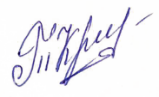 Херсонської міської ради	Тетяна Крецконкретна назва предмета закупівлі; коди та назви відповідних класифікаторів педмета закупівлі (за наявності)код згідно з КЕКВ (для бюджетних коштів)Розмір бюджетного призначення за кошторисом або очікувана вартість предмета закупівліджерело фінансуванняджерело фінансуванняпроцедура закупівліОрієнтований початок проведення процедури закупівліПриміткив тім рахункув тім рахункузагальний фондспеціальний фондПослуги з постачання теплової енергії для потреб опалення, за ДК 021:2015- 09320000-8 (Пара, гаряча вода та пов’язана продукція(теплова енергія))227147 633,8847 633,880,00Звіт про договір про закупівлю, укладений без використання електронноїсистеми закупівельБерезень 2024р.-конкретна назва предмета закупівлі; коди та назви відповідних класифікаторів педмета закупівлі (за наявності)код згідно з КЕКВ (для бюджетних коштів)Розмір бюджетного призначення за кошторисом або очікувана вартість предмета закупівліджерело фінансуванняджерело фінансуванняпроцедура закупівліОрієнтований початок проведення процедури закупівліПриміткив тім рахункув тім рахункузагальний фондспеціальний фондПослуги з постачання теплової енергії для потреб опалення, за ДК 021:2015- 09320000-8 (Пара, гаряча вода та пов’язана продукція(теплова енергія))227147 633,8847 633,880,00Звіт про договір про закупівлю, укладений без використання електронної системизакупівельБерезень 2024р.пп. 5 абз.3 п. 13Особли востейконкретна назва предмета закупівлі; коди та назви відповідних класифікаторів педмета закупівлі (за наявності)код згідно з КЕКВ (для бюджетних коштів)Розмір бюджетного призначення за кошторисом або очікувана вартість предмета закупівліджерело фінансуванняджерело фінансуванняпроцедура закупівліОрієнтований початок проведення процедури закупівліПриміткив тім рахункув тім рахункузагальний фондспеціальний фондПослуги з постачання теплової енергії для потреб опалення, за ДК 021:2015- 09320000-8 (Пара, гаряча вода та пов’язана продукція(теплова енергія))227147 633,8847 633,880,00Звіт про договір про закупівлю, укладений без використання електронної системизакупівельБерезень 2024р.пп. 5 абз.3 п. 13Особли востей